VYNÁŠENÍ MORENY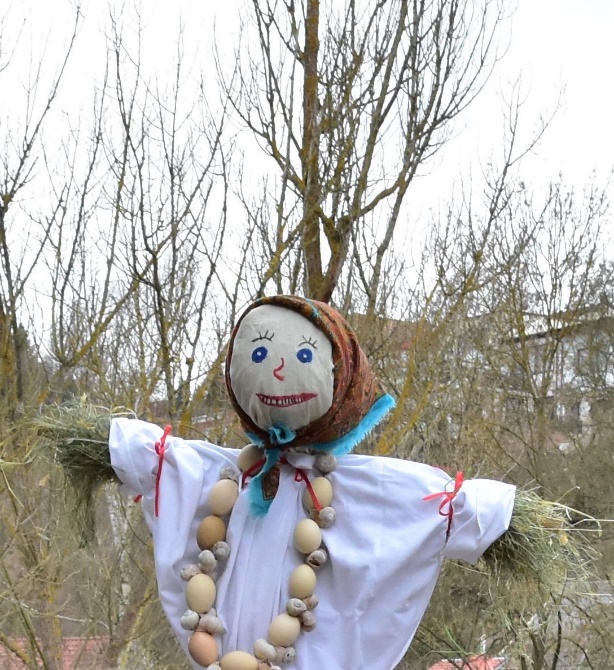 21.března 2019 v 16.00 Mariánské údolí (točna 55)Přijďte s námi společně zakončit zimní čas a přivítat jaro.Těší se na Vás RC Pastelka, Salesko a RC Stonožka.Vhodné pro rodiny s dětmi, vstupné dobrovolné.Za velmi nepříznivého počasí se akce nekoná.